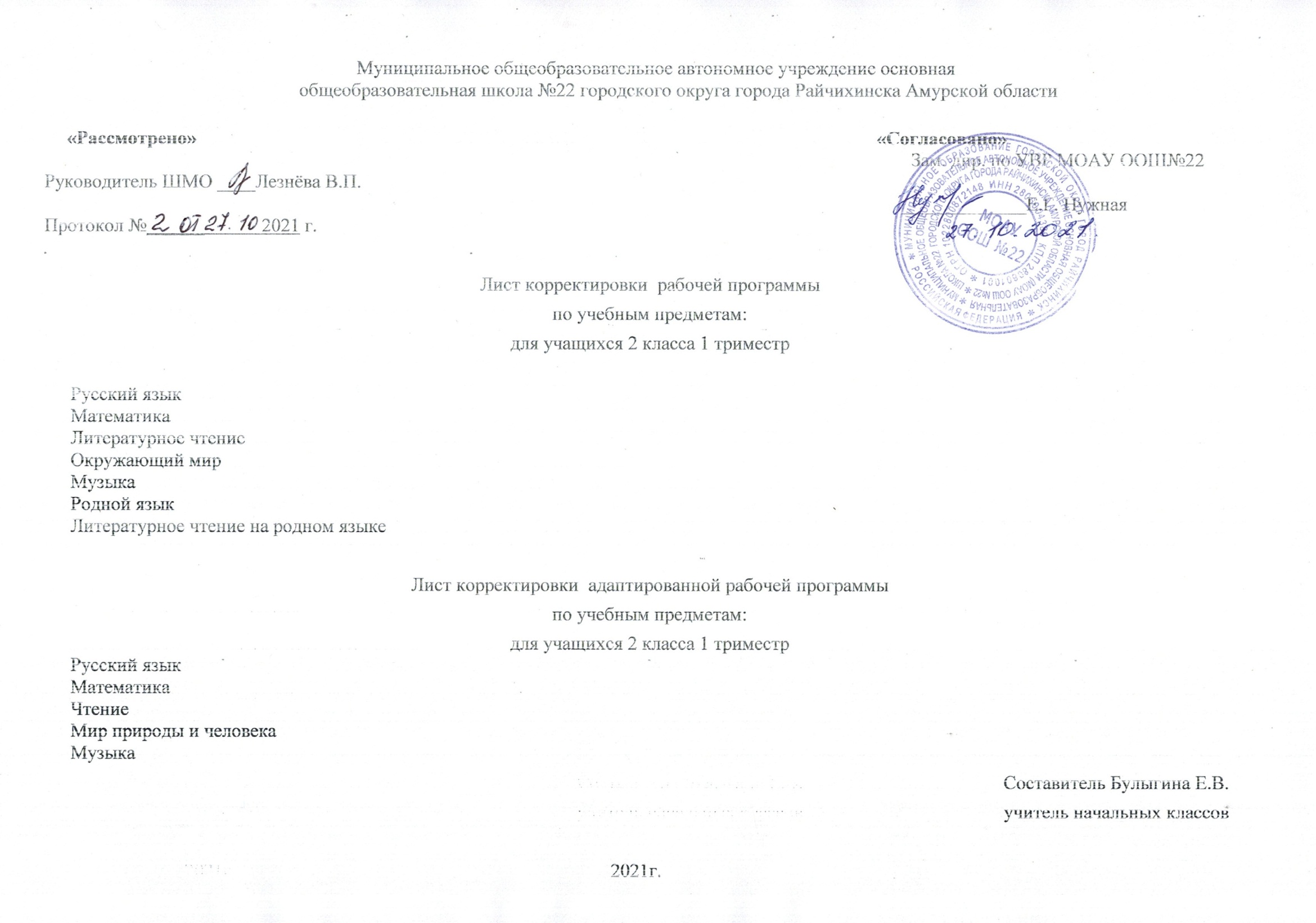 В связи с расхождением количества учебных часов, предусмотренных рабочей программой на проведение учебных занятий, и фактическим количеством проведённых учебных занятий по причинам:На основании Указа Президента Российской Федерации от 20.10.2021 №595 «Об установлении на территории Российской Федерации нерабочих дней в октябре – ноябре 2021 года», письма Минпросвящения России от 21.01.2021 № АБ-1784\03 «О функционировании общеобразовательных организаций в нерабочие дни». Письма министерства образования и науки Амурской области от 25.10.2021 года № 09-8582.Приказа МОАУ ООШ №22 от 26.10.2021 № 48 «О корректировке рабочих программ на 2021 – 2022 учебный год».В рабочую программу по предметам, вносятся следующие изменения:Предмет: Русский язык - 5 часов в неделю Класс: 2 класс                   При коррекции рабочей программы изменяется количество часов, при этом не уменьшается объем выданного материала.В результате корректировки количество часов на прохождение программы по предмету «Русский язык» за 2021-2022 учебный год уменьшается, но при этом обеспечивается полное выполнение программы.Предмет: Математика-4 час в неделю Класс: 2 классПри коррекции рабочей программы изменяется количество часов, при этом не уменьшается объем выданного материала.В результате корректировки количество часов на прохождение программы по предмету «Математика » за 2021-2022 учебный год уменьшается, при этом обеспечивается полное выполнение программы.Предмет: Литературное чтение - 4 часа  в неделю Класс: 2 классПри коррекции рабочей программы изменяется количество часов, при этом не уменьшается объем выданного материала.В результате корректировки количество часов на прохождение программы по предмету «Литературное чтение за 2021-2022 учебный год уменьшается, но при этом обеспечивается полное выполнение программы.Предмет: Окружающий мир -2 часа в неделю Класс: 2 классПри коррекции рабочей программы изменяется количество часов, при этом не уменьшается объем выданного материала.В результате корректировки количество часов на прохождение программы по предмету «Окружающий мир» за 2021-2022 учебный год уменьшается, но при этом обеспечивается полное выполнение программы, включая выполнение ее практической части в полном объеме.Предмет: Музыка-1час в неделюКласс: 2 классПри коррекции рабочей программы изменяется  количество часов , при этом не уменьшается объем выданного материала.В результате корректировки  количество часов  на прохождение программы по предмету «Музыка » за 2021-2022 учебный год уменьшается, при этом обеспечивается полное выполнение программы.Предмет: Родной язык-1час в неделюКласс: 2 классПри коррекции рабочей программы изменяется корректировка даты, при этом не уменьшается объем выданного материала.В результате корректировки даты на прохождение программы по предмету «Родной язык» за 2021-2022 учебный год, при этом обеспечивается полное выполнение программы.Предмет: Литературное чтение на родном языке-1час в неделюКласс: 2 классПри коррекции рабочей программы изменяется количество часов , при этом не уменьшается объем выданного материала.В результате корректировки количество часов на прохождение программы по предмету «Литературное чтение на родном языке» за 2021-2022 учебный год уменьшается , при этом обеспечивается полное выполнение программы.Предмет: Русский язык – 3 часа в неделю Класс: 2 классПри коррекции рабочей программы изменяется количество часов, при этом не уменьшается объем выданного материала.В результате корректировки количество часов на прохождение программы по предмету «Русский язык » за 2021-2022 учебный год уменьшается, при этом обеспечивается полное выполнение программы.Предмет: Математика- 4 часа в неделю Класс: 2 классПри коррекции рабочей программы изменяется  количество часов, при этом не уменьшается объем выданного материала.В результате корректировки количество часов на прохождение программы по предмету «Математика » за 2021-2022 учебный год уменьшается, при этом обеспечивается полное выполнение программы.Предмет: Чтение-4 часа в неделю Класс: 2 классПри коррекции рабочей программы изменяется количество часов, при этом не уменьшается объем выданного материала.В результате корректировки количество часов на прохождение программы по предмету «Чтение» за 2020-2021 учебный год уменьшается, при этом обеспечивается полное выполнение программы.Предмет: Речевая практика- 2 часа в неделю Класс: 2 класс	При коррекции рабочей программы изменяется количество часов, при этом не уменьшается объем выданного материала.В результате корректировки количество часов на прохождение программы по предмету «Речевая практика» за 2021-2022 учебный год уменьшается, при этом обеспечивается полное выполнение программы.Предмет: Музыка- 1 час в неделю Класс: 2 классПри коррекции рабочей программы изменяется количество часов, при этом не уменьшается объем выданного материала.В результате корректировки количество часов на прохождение программы по предмету «Музыка» за 2021-2022 учебный год уменьшается, при этом 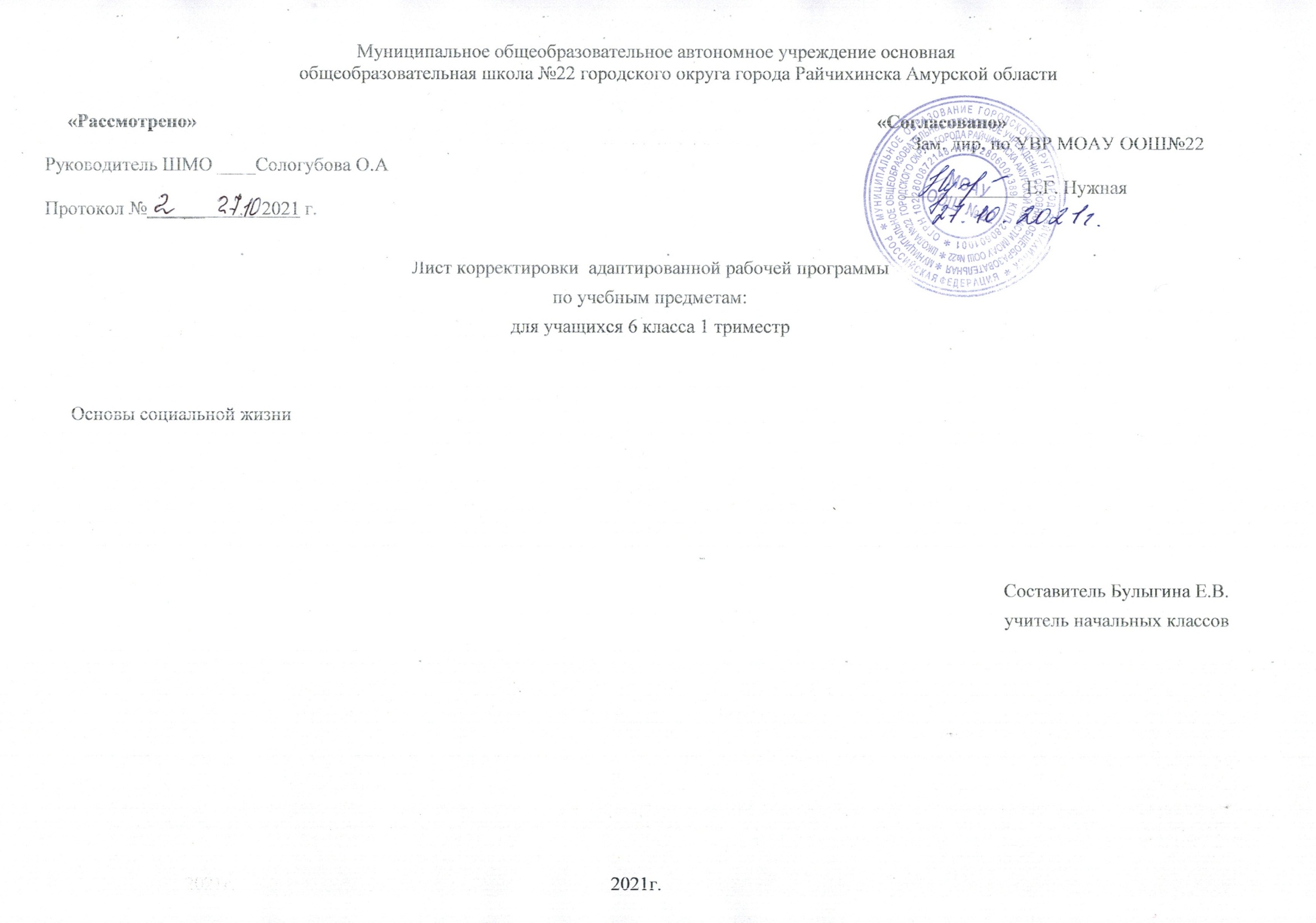 Предмет: Основы социальной жизни - 1 час в неделю Класс: 6 классПри коррекции рабочей программы изменяется количество часов, при этом не уменьшается объем выданного материала.В результате корректировки количество часов на прохождение программы по предмету «Основы социальной жизни» за 2021-2022 учебный год уменьшается, при этом обеспечивается полное выполнение программы.№ урокаДата по основному КТПДата проведенияТемаКоличество часовКоличество часовПричина корректировкиСпособ корректировки№ урокаДата по основному КТПДата проведенияТемаПо плануДаноПричина корректировкиСпособ корректировки3802.1108.11  Шипящие согласные звуки. Буквосочетания ЧК, ЧН, ЩН.11Нерабочие дниКорректировка даты3903.1109.11Развитие речи. Изложение  «Синичка».11Нерабочие дниКорректировка даты42-4304.1105.1110.11Слог. Перенос слов.21Нерабочие дниОбъединение темКорректировка даты43№ урокаДата по основному КТПДата проведенияТемаКоличество часовКоличество часовПричина корректировкиСпособ корректировки№ урокаДата по основному КТПДата проведенияТемаПо плануДаноПричина корректировкиСпособ корректировки26-2701.11-02.1108.11Умножение числа 5.21Нерабочие дниКорректировка даты.Объединение тем.28-2903.11-05.1109.11Умножение числа 6.21Корректировка даты.Объединение тем.42№ урокаДата по основному КТПДата проведенияТемаКоличество часовКоличество часовПричина корректировкиСпособ корректировки№ урокаДата по основному КТПДата проведенияТемаПо плануДаноПричина корректировкиСпособ корректировки31-3230.1001.1108.11Белорусская сказка «Пых». Сравнение сказок.Мы идём в библиотеку. Работа с тематическим каталогом.21Нерабочие дниКорректировка датыОбъединение тем.3303.1110.11Хантыйская сказка «Идэ». Главная мысль сказки. 11Нерабочие дниКорректировка даты3404.1111.11Русская народная сказка « Сестрица Аленушка и братец Иванушка».11Нерабочие дниКорректировка даты3506.1113.11Нанайская сказка «Айога». Выразительное чтение диалога.11Нерабочие дниКорректировка даты54№ урокаДата по основному КТПДата проведенияТемаКоличество часовКоличество часовПричина корректировкиСпособ корректировки№ урокаДата по основному КТПДата проведенияТемаПо плануДаноПричина корректировкиСпособ корректировки1805.1111.11Осень в неживой природе. Тест11Нерабочие дниКорректировка тем.11№ урокаДата по основному КТПДата проведенияТемаКоличество часовКоличество часовПричина корректировкиСпособ корректировки№ урокаДата по основному КТПДата проведенияТемаПо плануДаноПричина корректировкиСпособ корректировки7-802.1109.1109.11Эти разные марши. Звучащие картины.Сказочные образы в музыке. Жанр колыбельных песен. Сочиним колыбельные.11Нерабочие дниКорректировка даты.Объединение тем121№ урокаДата по основному КТПДата проведенияТемаКоличество часовКоличество часовПричина корректировкиСпособ корректировки№ урокаДата по основному КТПДата проведенияТемаПо плануДаноПричина корректировкиСпособ корректировки530.1013.11Любишь кататься, люби и саночки возить. 11Нерабочие дниКорректировка даты11№ урокаДата по основному КТПДата проведенияТемаКоличество часовКоличество часовПричина корректировкиСпособ корректировки№ урокаДата по основному КТПДата проведенияТемаПо плануДаноПричина корректировкиСпособ корректировки506.1120.11И.Токмакова. Опустел скворечник.Произведения устного народного творчества об осени. Пословицы и поговорки. Народные приметы. Осенние загадки.21Нерабочие дниКорректировка даты21№ урокаДата по основному КТПДата проведенияТемаКоличество часовКоличество часовПричина корректировкиСпособ корректировки№ урокаДата по основному КТПДата проведенияТемаПо плануДаноПричина корректировкиСпособ корректировки25-2602.1103.1109.11Деление слов со звуками и-й на слоги.Различение согласных Л-Р .  111Нерабочие дниКорректировка датыОбъединение тем.21№ урокаДата по основному КТПДата проведенияТемаКоличество часовКоличество часовПричина корректировкиСпособ корректировки№ урокаДата по основному КТПДата проведенияТемаПо плануДаноПричина корректировкиСпособ корректировки31-3201.11-02.1108.11 Сравнение однозначных и двузначных чиселВычитание десятка из двузначных чисел.111Нерабочие дниКорректировка датыОбъединение тем.333603.1105.1109.11Решение примеров с разрядными слагаемыми. Повторение «Второй десяток»111Нерабочие дниКорректировка датыОбъединение тем.42№ урокаДата по основному КТПДата проведенияТемаКоличество часовКоличество часовПричина корректировкиСпособ корректировки№ урокаДата по основному КТПДата проведенияТемаПо плануДаноПричина корректировкиСпособ корректировки32-3301.1103.1108.11Ингушская сказка « Заяц и черепаха».Румынская сказка « Волк и лошадь».111Нерабочие дниКорректировка даты.Объединение тем.3405.1110.11Японская сказка «Добрый крестьянин».Обобщение к разделу «Сказка за сказкой»Внеклассное чтение «Мы любим сказки».111Корректировка даты.Объединение тем.42№ урокаДата по основному КТПДата проведенияТемаКоличество часовКоличество часовПричина корректировкиСпособ корректировки№ урокаДата по основному КТПДата проведенияТемаПо плануДаноПричина корректировкиСпособ корректировки17-1801.1105.1108.11Знакомство со сказкой  «Красная Шапочка».Сказка  «Красная Шапочка».111Нерабочие дниКорректировка датыОбъединение тем.21№ урокаДата по основному КТПДата проведенияТемаТемаТемаКоличество часовКоличество часовПричина корректировкиСпособ корректировки№ урокаДата по основному КТПДата проведенияТемаТемаТемаПо плануДаноПричина корректировкиСпособ корректировки8-902.1109.1109.11Л. Боккерини. Менуэт.Ф. Мендельсон. Свадебный марш. Из музыки к комедии В. Шекспира «Сон в летнюю ночь».111Нерабочие дниКорректировка даты.Объединение тем.21№ урокаДата по основному КТПДата проведенияТемаТемаТемаКоличество часовКоличество часовПричина корректировкиСпособ корректировки№ урокаДата по основному КТПДата проведенияТемаТемаТемаПо плануДаноПричина корректировкиСпособ корректировки801.1108.11Технология  стирки изделий из цветных хлопчатобумажных и шёлковых тканей.Технология утюжки фартуков, косынок, салфеток.111Нерабочие дниКорректировка даты.Объединение тем.21